3η ΑΣΚΗΣΗ ΑΥΤΟΑΞΙΟΛΟΓΗΣΗΣ ΣΤΗΝ ΔΟΜΗ ΕΠΑΝΑΛΗΨΗΣ-ΜΕΤΑΒΛΗΤΕΣΕΠΩΝΥΜΟ ……………………………………….. ΟΝΟΜΑ…………………….ΘΕΜΑ : . Να γίνει   κατάλληλη χρήση της δομής επανάληψης ώστε να δημιουργηθεί το παρακάτω   σχήμα. Το μέγεθος του κύκλου είναι μεταβλητό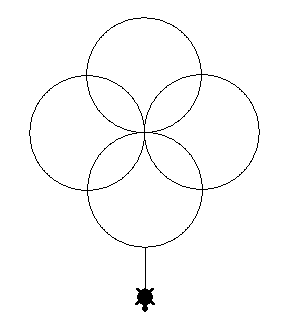 